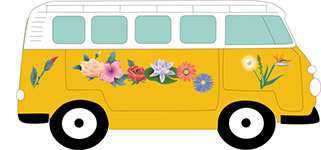  Daily Schedule8:00-9:05	                Calendar/Morning Meeting/Writing	9:05-9:50                       Specials9:50-10:00                      Snack10:00-10:55                     ELA Block (Phonics/Lit. Centers)10:55-11:06                     Bathroom     11:06-11:36                      Lunch11:40-12:30                     Math Centers12:30-1:00                       Recess1:00-1:30                         Shared Reading1:30-2:00                        Theme/Social Centers                  